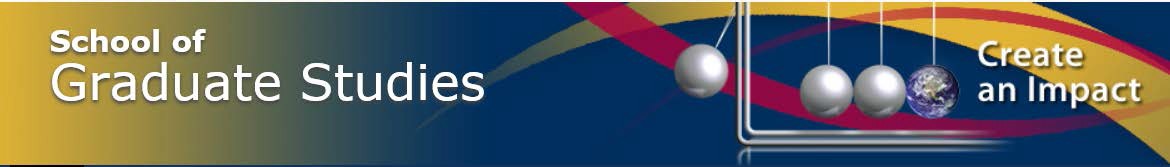 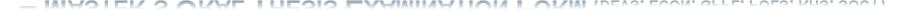 The personal information on this form is collected under the authority of the Royal Charter of 1841, as amended. The information will be used to process the master’s oral thesis examination.STUDENT NAME:	STUDENT#: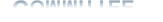 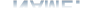 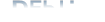 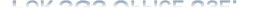 DEFENSE DATE:	TIME:LOCATION:	DEPARTMENT:AIL(S):	DEGREE:THESIS TITLE:COMMITTEE	NAME:	DEPT:	FOR SGS OFFICE USE:CHAIR: SUPERVISOR(S)EXAMINER (see a, b or c below):The Master’s Thesis Examination Committee for Master’s students in Education shall comprise at least the following members:Chair of Committee: Head of the Department (or Head’s Delegate) (may be from outside Department)  Supervisor(s) At least one other faculty member, who may be:From the department ORExternal to the department, ORIn exceptional circumstances, external to Queen’s NOTES:In the exceptional case, where a faculty member of another Department, with sufficient expertise, cannot be found within Queen's University, a suitable member from another nearby institution may be recommended for the approval of the Dean of the School of Graduate Studies.The Chair of the Master’s Thesis examination committee is not a voting member of the committee.In cases where ALL members of the Master’s Thesis Examination Committee are internal to the department, approval of both the Departmental Graduate Coordinator and the Department Head shall be required.Before the oral examination may proceed, the student must be currently REGISTERED and paid all fees and have completed all course requirements.Submit this form by e-mail - completed and signed at least 10 working days before the defense to SGS thesis@queensu.ca and include the following:1) transcript and 2) co-authorship form (if applicable)Exam confirmed with:(e-mail sent)	Supervisor(s):Student ChairExamining Committee	Graduate Coordinator:SGSDate:	Dean or Delegate (see #3above)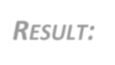 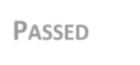 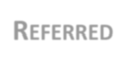 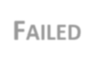 NOTE: If necessary, this form may be photocopied and passed along to the examiner responsible for confirming required revisions.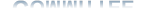 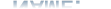 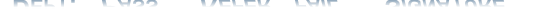 COMMITTEE	NAME:	DEPT:	PASS	*REFER	FAIL	SIGNATURESUPERVISOR(S)EXAMINER: EXAMINER:*Remote**Remote**Remote**Remote*Date: 	Chairperson's Signature: 	*Remote*Only signature of Chair RequiredIMPORTANT: *In all cases of referral, the nature of the revisions and/or additional work, and/or the deficiencies associated with the oral thesis examination, must be specified in writing by the Chair to avoid dispute or ambiguity. When outlining the revisions and/or additional work required, and/or the holding of a second oral thesis examination, the Chair must be as specific as possible. These comments will be passed on to the candidate in a letter from the School of Graduate Studies as revisions and/or improvements that must be met for the thesis to be reconsidered.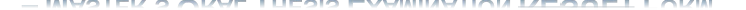 After defense, submit by e-mail this form completed and signed by each committee member including the chair with the conduct form(s) to thesis@queensu.ca.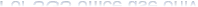 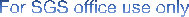 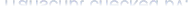 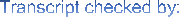 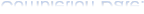 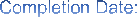 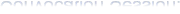 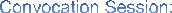 7. After the oral thesis examination, the Chair will ask for comments from the Examining Committee on the conduct of the examination and will provide a report to the Head of the Department or Graduate Coordinator and to The School of Graduate Studies.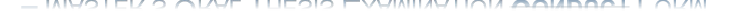 Please comment on the conduct of the examination. If the structure of the examination deviated from the written procedures or the process was unfair in any way, please indicate the nature of the concern.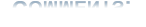 DATE:	SIGNED:ARTS & SCIENCE – MASTER’S ORAL THESIS EXAMINATION RESULT FORMARTS & SCIENCE – MASTER’S ORAL THESIS EXAMINATION RESULT FORMARTS & SCIENCE – MASTER’S ORAL THESIS EXAMINATION RESULT FORMSTUDENT NAME:STUDENT#:DEFENSE DATE:TIME:DEGREE:DEPARTMENT:ARTS & SCIENCE – MASTER’S ORAL THESIS EXAMINATION CONDUCT FORMARTS & SCIENCE – MASTER’S ORAL THESIS EXAMINATION CONDUCT FORMARTS & SCIENCE – MASTER’S ORAL THESIS EXAMINATION CONDUCT FORMSTUDENT NAME:DEPARTMENT:DEFENSE DATE:DEGREE: